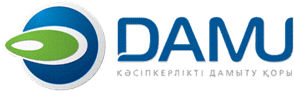 Как получить гарантию Фонда развития предпринимательства «Даму».Пошаговая инструкция2012ВведениеВедение собственного  бизнеса зачастую связано с большими финансовыми рисками. Одним из возможных путей решения является заемный капитал. Если предприятие решается взять кредит в банке, то отсутствие ликвидного залога может стать помехой на пути к желаемым средствам. Чтобы облегчить предприятиям доступ к кредитам и была разработана Программа «Дорожная карта бизнеса 2020» (далее- Программа) в качестве государственной поддержки предпринимателей Казахстана. Фонд предоставляет гарантию (обеспечивает залог) по кредитным обязательствам субъектов частного предпринимательства перед банками участниками Программы. Процедура получения гарантии не требует  предварительного обращения в Фонд. Решение о выдаче гарантии принимается после принятия решения о финансировании проекта банком, региональным координационным советом и Министерством экономического развития и торговли (далее – МЭРТ) в течение 15 рабочих дней после поступления заявки с пакетом документов в Фонд.  Региональный координационный совет - Консультативно-совещательный орган, создаваемый и возглавляемый акимами областей, городов Алматы и Астаны, с участием представителей местных исполнительных органов, банков, объединений предпринимателей, отраслевых ассоциаций и независимых экспертов (далее - РКС).Предприниматели/Субъекты частного предпринимательства – компании, работающие в установленных Программой приоритетных секторах экономики и подавшие заявку на участие в Программе. Предприниматели, которые уже получают государственную финансовую поддержку через Банки в рамках стабилизационных и антикризисных государственных программ.  Гарантия может быть получена по новым кредитам для реализации инвестиционных проектов и проектов, направленных преимущественно на модернизацию и расширение производства, а также когда финансирование оборотных средств осуществляется в рамках кредита на приобретение и/или модернизацию основных средств, но не более 30 % от суммы кредита.Ставка вознаграждения по кредиту – не выше 14% годовых.Максимальный размер кредита, по которому возможно получить гарантию составляет 4,5 млрд. тенге. Гарантия по каждому проекту предоставляется в размере не более 50% от суммы кредита. По кредитам в размере до 20,0 млн. тенге для начинающих предпринимателей возможно получение гарантии до 70 % от суммы кредита.  По кредитам в размере до 20,0 млн. тенге для Начинающих предпринимателей:максимальный размер гарантии не может быть выше 70 % от суммы кредита, при этом Начинающий предприниматель предоставляет обеспечение по кредиту в размере не менее 30% от суммы кредита (имущество, поступающее в залог в будущем при расчете не учитывается).Допускается гарантирование кредита, направленного 100 % на пополнение оборотных средств (кроме проведения расчетов по заработной плате, налоговым и иным обязательным платежам, оплате текущих платежей по обслуживанию кредитов, займов или договоров лизинга и иные цели, не связанные с осуществлением Начинающим предпринимателям основной деятельности), при этом срок транша по кредиту не может быть более 1 года. Срок предоставления гарантии по данным кредитам не может превышать 
3 (трех) лет. Срок предоставления гарантии – не может превышать 5-ти лет.Гарантирование может осуществляться только по кредитам с номинальной ставкой вознаграждения не более 14 % годовых.По кредитам в размере до 60,0 млн. тенге:  Максимальный размер гарантии не может быть выше 50 % от суммы кредита, при этом Предприниматель предоставляет обеспечение по кредиту в размере не менее 50 % от суммы кредита (имущество, поступающее в залог в будущем при расчете не учитывается). Допускается гарантирование кредита, направленного 100 % на пополнение оборотных средств (кроме проведения расчетов по заработной плате, налоговых и иных обязательных платежей, оплате текущих платежей по обслуживанию кредитов, займов или договоров лизинга и иные цели, не связанные с осуществлением Предпринимателем основной деятельности), при этом срок транша по кредиту не может быть более 1 года. Срок предоставления гарантии по данным кредитам не может превышать 3 (трех) лет.Срок предоставления гарантии – не может превышать 5-ти лет.Гарантирование может осуществляться только по кредитам с номинальной ставкой вознаграждения не более 14 % годовых.По кредитам Предпринимателей в размере от 60,0 до 4,5 млрд. тенге:максимальный размер гарантии не может быть выше 50 % от суммы кредита, при этом Предприниматель предоставляет обеспечение по кредиту в размере не менее 50 % от суммы кредита (имущество, поступающее в залог в будущем при расчете не учитывается).Срок предоставления гарантии – не может превышать 5-ти лет.Гарантирование может осуществляться только по кредитам с номинальной ставкой вознаграждения не более 14 % годовых..   Предприниматель должен обеспечить участие в реализации Проекта собственных денежных средств на уровне не ниже 10 % от общей стоимости реализации Проекта, либо участие в реализации Проекта собственным движимым/недвижимым имуществом (в т.ч. имуществом третьих лиц, предоставляемое в Обеспечение) на уровне не ниже 20% от общей стоимости реализации Проекта.Вы не сможете получить гарантию по кредиту если: проект предусматривает выпуск подакцизных товаров;кредит выдается государственным институтом развития; ваше предприятие относится к металлургической промышленности, осуществляет переработку минерального сырья и включено в Перечень крупных налогоплательщиков, подлежащих мониторингу в соответствии с постановлением Правительства Республики Казахстан от 31 декабря 2008 года № 1344; имеется просроченная задолженность на дату обращения за кредитом/гарантией по текущим кредитам, договорам лизинга;имеется на последнюю отчетную дату, перед датой обращения за получением кредита, задолженность по уплате налогов, задолженность по обязательным пенсионным взносам и социальным отчислениям в бюджет (допускается задолженность не более 10 МРП).также не подлежат гарантированию кредиты, выдаваемые финансовыми организациями на переработку сельскохозяйственной продукции, по которым осуществляется субсидирование.Если кредит уже выдан Вам, то Вы не сможете получить гарантию по кредиту, так как это противоречит условиям Программы. Гарантия Фонда предоставляется Банку до момента осуществления финансирования Банком. В случае принятия положительного решения Фондом о предоставлении гарантии, Предприниматель оплачивает комиссию Фонду в размере 1% от суммы гарантии (до подписания Договора гарантии). По кредитам в размере до 60,0 млн. тенге Фонд рассматривает проект и принимает решение о предоставлении гарантии в течение 5 рабочих дней.По кредитам свыше 60,0 млн. тенге Фонд рассматривает проект и принимает решение о предоставлении гарантии в течение 15 рабочих дней.Данные сроки не включают сроки рассмотрения проекта на РКС и в Банке.  В первую очередь необходимо обратиться Банк и предоставить необходимый пакет документов. Банк проведет экспертизу проекта и в случае положительного решения   передает пакет документов Фонду для рассмотрения возможности предоставления гарантии.В случае принятия положительного решения Фонд передает Банку письмо о возможности гарантирования.  После получения письма от Банка об условиях заключаемого кредита Вы обращаетесь к Координатору Программы с заявлением.Координатор Программы выносит проект на рассмотрение РКС, который принимает решение о возможности /невозможности гарантирования. Координатор Программы, после одобрения проекта РКС, направляет в Фонд и Банк перечень одобренных проектов, а также извещает Вас об одобрении вашего проекта.После согласования Координатором Программы, Фонд направляет предгарантийное письмо в Банк.После заключения кредитного договора между СЧП, Банком и Фондом заключается трехсторонний Договор гарантии. Приложение № 1ПЕРЕЧЕНЬ БАНКОВ, РАБОТАЮЩИХ ПО ПРОГРАММЕ ФОНДАПриложение № 2Перечень документов, предоставляемых Фонду Банком для проведения экспертизы Предпринимателя в рамках Программы «Дорожная карта бизнеса 2020»1. Общие документы, запрашиваемые у Банка: * по кредитам, превышающим 60 млн. тенге 2. Документы, определяющие правовой статус и полномочия СЧП2.1. В случае если СЧП является индивидуальный предприниматель:2.2. В случае если СЧП является юридическим лицом, зарегистрированным в соответствии с законодательством Республики Казахстан.В случае необходимости Фондом может запрашиваться дополнительная документация и информация по Проекту.В случае предоставления документа, состоящего из нескольких страниц, такой документ должен быть прошит и пронумерован, либо скреплен подписью уполномоченных лиц на каждом листе документа.№Наименование Банка1АО «Народный Банк Казахстана»2АО «БТА Банк»3АО «Казкоммерцбанк»4АО «Банк ЦентрКредит»5АО «Евразийский Банк»6ДБ АО «Сбербанк России»7АО «Цеснабанк»8АО «Нурбанк»9АО «Темірбанк»10АО «ForteBank»11АО «Эксимбанк Казахстан»12ДО АО «Банк ВТБ» (Казахстан)13АО «Delta Bank»14АО ДБ «Альфа-Банк» 15АО «AsiaCredit Bank (АзияКредит Банк)»16АО «Альянс-Банк»17АО «БанкАстанаФинанс»№Наименование документаформа1Сопроводительное письмо к перечню документоворигинал2Опись всех документов, имеющихся в пакете документов или акт приема-передачи документовОригинал, подписанный уполномоченным работником Банка и заверенные штампом Банка3Заявка на получение кредита в Банкекопия, сверенная с оригиналом уполномоченным лицом Банка4Решение уполномоченного органа Банка о предоставлении кредита под Гарантию Финансового агента, экспертные заключения кредитного, залогового и юридического управления и управления рисков Банкакопия, сверенная с оригиналом уполномоченным лицом Банка5*Финансовые документы СЧП – баланс на последнюю отчетную дату (с расшифровкой кредиторской и дебиторской задолженности с указанием даты возникновения задолженности, планируемой даты погашения и предмета задолженности, расшифровка основных средств, ТМЗ), отчет о доходах и расходах за последние 12 месяцев (для индивидуальных предпринимателей)копия, сверенная с оригиналом уполномоченным лицом Банка6Финансовые документы СЧП по состоянию на начало года и на последнюю отчетную дату (с расшифровкой кредиторской и дебиторской задолженности на начало года и на последнюю отчетную дату с указанием даты возникновения задолженности, планируемой даты погашения и предмета задолженности, расшифровка основных средств, ТМЗ) заверенные печатью СЧП (для юридических лиц)копия, сверенная с оригиналом уполномоченным лицом Банка 7*Расшифровка статей отчета о доходах и расходах – доход от реализации, себестоимость, расходы периода, прочие доходы и расходы, объем реализованной продукции в денежном и натуральном выражении за рассматриваемый период копия, сверенная с оригиналом уполномоченным лицом Банка или оригинал8Справка из обслуживающего банка, о наличии (отсутствии) ссудной задолженности, об оборотах за последние 12 месяцев, а также расчетных документах, не оплаченных в срок (картотека № 2) по состоянию на момент рассмотрения документов, включая указание полных реквизитов обслуживающего банкаОригинал по форме Банка9Справки о наличии ссудной задолженности, в том числе просроченной из других финансовых организаций (при наличии кредитов, кроме банков)Оригинал10Справка об отсутствии (наличии) задолженности по налогам и другим обязательным платежам в бюджет, обязательным пенсионным взносам и социальным отчислениям Оригинал 11Сведения обо всех имеющихся счетах в банках второго уровняоригинал12Лицензии, патенты, квоты и т.д. (в случае, если вид деятельности заявителя лицензируется или лицензируется реализация отдельных видов товаров и услуг, на которые направляются заемные средства)копия, сверенная с оригиналом уполномоченным лицом Банка13документы по реализации Проекта (при наличии)- контракты, договора купли-продажи, договора намерения, договора на проведение работ (с приложением лицензии на осуществление подрядчиком строительно-монтажных работ), оказание услуг, акты выполненных работ, счета на оплату и т.д.;- смета по планируемым работам, соответствующее разрешение на производство строительно-монтажных работ (в случае если кредит выдается для использования в сфере строительства, реконструкции и т.п.) и т.д.- документы, подтверждающие собственное участие в Проекте;- любые другие документы, используемые Банком в рамках рассмотрения проекта.копия, сверенная с оригиналом уполномоченным лицом Банка14Бизнес-планОригинал или копия, сверенная с оригиналом уполномоченным лицом Банка15Действующие и отработанные контракты за последний и текущий год (при наличии)копии16 *Кредитные соглашения (при наличии действующих кредитов) копии17Документы, подтверждающие полномочия лица, заключающего Договор банковского займа, залога и гарантии от имени Банка.копии заверенная печатью Банка (могут быть предоставлены Банком к моменту заключения Договора гарантии) №Наименование документаформа1Удостоверение личности гражданина Республики Казахстанкопия, сверенная с оригиналом уполномоченным лицом Банка2Свидетельство налогоплательщика Республики Казахстан или документ, подтверждающий регистрацию СЧП в качестве налогоплательщикакопия, сверенная с оригиналом уполномоченным лицом Банка3Свидетельство о государственной регистрации индивидуального предпринимателя, или в случаях, предусмотренных законодательными актами Республики Казахстан - патенткопия, сверенная с оригиналом уполномоченным лицом Банка4Документ с образцами подписи и оттиском печатинотариально засвидетельствованная копия5Согласие СЧП на предоставление информации в кредитное бюро и получение кредитного отчетаОригинал, предоставляется на имя Финансового агента №Наименование документаФорма1Уставнотариально засвидетельствованная копия2Свидетельство о государственной пере/регистрации юридического лица;нотариально засвидетельствованная копия3Свидетельство налогоплательщика Республики Казахстан;нотариально засвидетельствованная копия4Решение уполномоченного органа СЧП о назначении первого руководителяоригинал либо копия, сверенная с оригиналом уполномоченным лицом Банка;5Документ, удостоверяющий личность лица, уполномоченного на подписание документов от имени СЧП в Банке и у Финансового агента, а также документы, подтверждающие его полномочиякопия, сверенная с оригиналом уполномоченным лицом Банка6Решения уполномоченного органа СЧП, принявшего решение о привлечении гарантииоригинал по форме, утвержденной Финансовым агентом7Решение уполномоченного органа СЧП, принявшего решение о привлечении кредитаоригинал по форме, утвержденной Банком8Документ с образцами подписей первого руководителя, главного бухгалтера и оттиска печати СЧП;нотариально засвидетельствованная копия9Согласие СЧП на предоставление информации в кредитное бюро и получение кредитного отчетаОригинал, предоставляется на имя Финансового агента 